УТВЕРЖДАЮ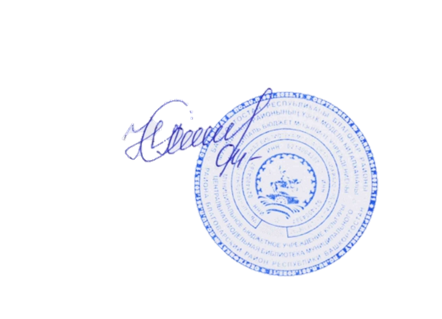 Директор МБУК Центральная модельная библиотека МР Благоварский район РБ_____________С.А. Насретдинова«____»_________________2024г.ПОЛОЖЕНИЕо Всероссийском конкурсе«К Пушкину сквозь время и пространство»Языково, 2024г.1. Цель и задачи Конкурса1.1 Расширить знания  читателей, пользователей  о жизни и творчестве А.С. Пушкина;1.2 Формирование представления у  читателей, пользователей  о личности А.С. Пушкина, основных темах и жанрах его произведений;1.3 Развитие мотивации к интеллектуальной деятельности;1.4 Развитие творческого мышления  у читателей, пользователей  и повышение их познавательного уровня;2. Учредители и организаторы2.1 МБУК Центральная модельная библиотека МР Благоварский район2.2 Площадкой для проведения Конкурса является сайт Центральной модельной библиотеки с. Языково.3. Участники Конкурса3.1 молодежь;3.2 Библиотекари;3.3 Педагогические работники всех образовательных учреждений;3.4 Работники организаций культуры;3.5 Читатели библиотек, члены кружков, клубов, творческих объединений и другие желающие принять участие.4. Сроки проведения Конкурса4.1 Конкурс проводится с 15 марта 2024г. до 15 апреля 2024 г.;4.2 Приём заявок на участие в конкурсе  начинается с 15 марта 2024 года до 10 апреля 2024г. (включительно);4.3 Онлайн голосование на сайте https://blagovarcbs.ru/  с 16 апреля по 18 апреля;4.4 Подведение итогов конкурса состоится 19  апреля 2024 года;4.5 Все дипломы за участие высылаются в электронном виде на электронный адрес, указанный в заявке. 5. Номинации КонкурсаКонкурс проводится по следующим номинациям:Литературная – сочинения, эссе  посвящённые А.С Пушкину и его произведениям (конкурсные сочинения и эссе принимаются в отсканированном виде (в формате PDF, разрешение 300 dpi). К отсканированному конкурсному сочинению участника конкурса прилагается копия, набранная на компьютере и сохраненная в формате Word (doc или docx); «А.С. Пушкину посвящается…» - в этой номинации принимаются видеоработы (аудиофайлы) на которых участник (группа участников) читает вслух с выражением   любое произведение А.С. Пушкина (продолжительность видеоработы не должна превышать 2 (двух) минут; права на аудио-, видео- и фотоматериалы, использованные в видеоработах, должны быть свободными от претензий третьих лиц. В противном случае ответственность за нарушение прав третьих лиц возлагается на Участника; язык исполнения – русский);6. Критерии оценки конкурсной работы6.1 Содержание, самостоятельность, выразительность и оформление работы;6.2 Соответствие теме Конкурса;6.3 Оригинальность, нестандартность, новизна в подаче материала;6.4 Творческий подход;6.5 Чёткость авторской идеи и позиции;7. Требования к оформлению пакета документов:7.1 Все работы присылаются  на электронную почту – itkaceva160@gmail.com 7.2 Все файлы с работами подписываются (переименовываются) фамилиями участников, представляющих работы;7.3 Работы, присланные на Конкурс не рецензируются;7.4 Внимание! Работы, представленные на конкурс должны быть авторскими. 7.5 Работы принимаются только в электронном виде;7.6  Все работы  должны быть оформлены грамотно (стилистически, орфографически и т.д.). 8.     Жюри конкурса8.1  В жюри конкурса входят:Карагузина М.А. – юрист Центральной модельной библиотеки с. Языково;Шиль А.Ф. – библиотекарь методического отдела Центральной модельной библиотеки;Садыкова Н.В. – заведующая ИКБ Центральной модельной библиотеки;Ткачева И.Н. – библиограф Центральной модельной библиотеки.8.2.	Жюри определяет победителей Конкурса в каждой номинации.  Автор творческой работы, который соберет в онлайн голосовании   наибольшее количество лайков, станет победителем в номинации «Приз зрительских симпатий».8.3 Победители награждаются дипломами I, II, III степеней.  Всем участникам выдается  Диплом  участника.Подробнее с условиями участия в Конкурсе можно ознакомиться в Центральной модельной библиотеке с. Языково по адресу: Республика Башкортостан, Благоварский район, село Языково, улица Ленина д.16., телефон:83474722278, 83474722262, электронная почта – itkaceva160@gmail.comПриложение № 1Согласие участника после 14 летСогласие на публикацию личных данных и творческой работы, представленной на конкурс «К Пушкину сквозь время и пространство»Я, ___________________________________________________________________________, даю согласие на публикацию:1) моих личных данных:	фамилия, имя;	возраст;	номер школы.2) работы, представленной на конкурс (презентация), (укажите, пожалуйста, название работы) ___________________________________________________в рамках конкурса  «К Пушкину сквозь время и пространство»	на сайте организатора конкурса; 	в СМИ; 	в группе организатора конкурса в социальной сети ВКонтакте,а также даю согласие на использование творческой работы на некоммерческих мероприятиях организаторов конкурса для показа с указанием имени автораДата «___»_____________ 20___годаПодпись____________________  Приложение № 2Заявка на участие в конкурсе «К Пушкину сквозь время и пространство»ФИО участника или участников(полностью)Название работыНазвание номинацииВозраст участника или участниковОбщеобразовательное учреждение, класс Контактные данные участника или участников (телефон и e-mail)Контактные данные руководителя / официального представителя (ФИО, телефон, e-mail)Краткое описание творческой работы (автор, название книги и пр.)